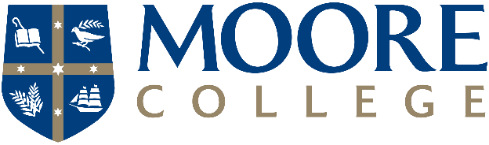 EMPLOYMENT APPLICATION FORM Position: Academic AdministratorPlease complete this form and email it along with your CV to recruitment@moore.edu.au Personal Details Personal Details Candidate Name DateResidential addressEmail addressPhoneDo you have the legal right to work in Australia? Yes / No Role Details Role Details Why do you want to work for Moore College? Selection Criteria –Please provide your responses to the selection criteria below.Selection Criteria –Please provide your responses to the selection criteria below.Essential CriteriaResponseCompetence in MS Office and records management systems  Experience in working in an administration roleExcellent verbal and written communication skills Proven ability to quickly learn and implement procedures  Good organisational skills Strong attention to detailProven ability to generate good working relationships with a diverse range of peopleAbility to support and promote the Christian mission and values of Moore College Desirable CriteriaResponseExperience within the higher education sector Understanding of the Anglican Diocese of SydneyWorkplace health and safetyWorkplace health and safetyDo you have any physical or psychological condition that we need to be aware of to ensure we are able to protect you and other employees at work?No / Yes If yes – (please specify the condition and how it may affect your work) Referees – please provide at least 2 professional referees. Referees will only be contacted if you are shortlisted. Referees – please provide at least 2 professional referees. Referees will only be contacted if you are shortlisted. Referee 1: Name OrganisationPosition PhoneReferee 2: Name OrganisationPosition PhonePrivacy Privacy If I am unsuccessful, I give permission for my application to be held on file should a future suitable position become available. Yes / No 